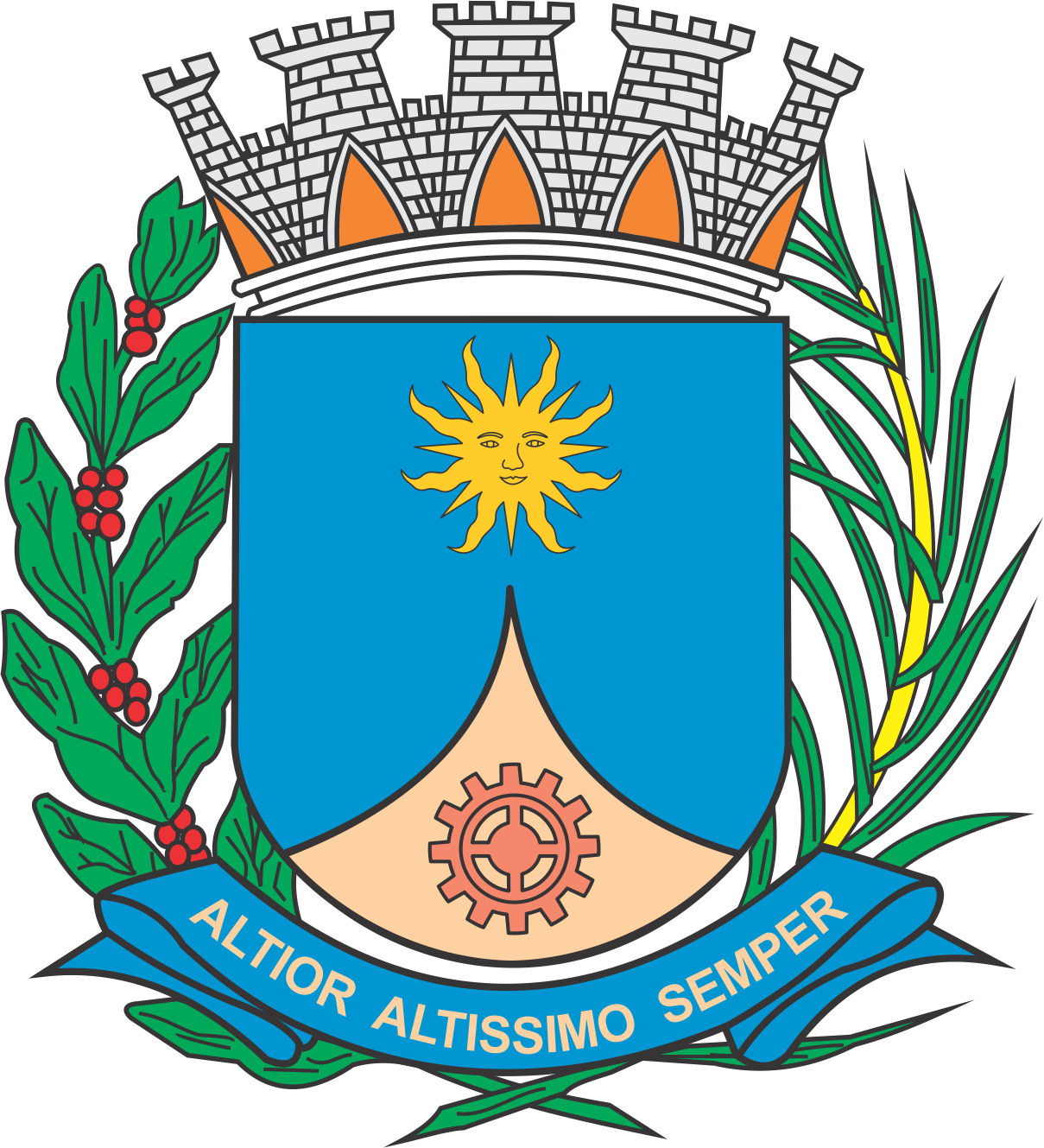 CÂMARA MUNICIPAL DE ARARAQUARAAUTÓGRAFO NÚMERO 228/2019PROJETO DE LEI NÚMERO 244/2019Dispõe sobre a abertura de crédito adicional suplementar e dá outras providências.		Art. 1º  Fica o Poder Executivo autorizado a abrir um crédito adicional suplementar, até o limite de R$ 73.000,00 (setenta e três mil reais), para atender despesas com prestação de serviços de vigilância desarmada, nos prédios do Fundo Social de Solidariedade e do Espaço Kaparaó, conforme demonstrativo abaixo:		Art. 2º  O crédito autorizado no art. 1º desta lei será coberto com a anulação parcial das dotações orçamentárias vigentes e abaixo especificadas: 		Art. 3º  Fica incluso o presente crédito adicional suplementar na Lei nº 9.138, de 29 de novembro de 2017 (Plano Plurianual - PPA), na Lei nº 9.320, de 18 de julho de 2018 (Lei de Diretrizes Orçamentárias - LDO) e na Lei nº 9.443, de 21 de dezembro de 2018 (Lei Orçamentária Anual - LOA).		Art. 4º  Esta lei entra em vigor na data de sua publicação.		CÂMARA MUNICIPAL DE ARARAQUARA, aos 16 (dezesseis) dias do mês de julho do ano de 2019 (dois mil e dezenove).TENENTE SANTANAPresidente02PODER EXECUTIVOPODER EXECUTIVO02.17FUNDO MUNICIPAL DE SOLIDARIEDADEFUNDO MUNICIPAL DE SOLIDARIEDADE02.17.01FUNDO MUNICIPAL DE SOLIDARIEDADEFUNDO MUNICIPAL DE SOLIDARIEDADEFUNCIONAL PROGRAMÁTICAFUNCIONAL PROGRAMÁTICAFUNCIONAL PROGRAMÁTICA08ASSISTÊNCIA SOCIAL08.244ASSISTÊNCIA COMUNITÁRIA08.244.0030GESTÃO DE POLÍTICAS SOCIAIS E SOLIDÁRIAS08.244.0030.2Atividade08.244.0030.2.017MANUTENÇÃO DAS ATIVIDADES R$        73.000,00 CATEGORIA ECONÔMICACATEGORIA ECONÔMICACATEGORIA ECONÔMICA3.3.90.39Outros Serviços de Terceiros - Pessoa Jurídica R$        73.000,00 FONTE DE RECURSO1 - Tesouro1 - Tesouro2PODER EXECUTIVOPODER EXECUTIVO02.17FUNDO MUNICIPAL DE SOLIDARIEDADEFUNDO MUNICIPAL DE SOLIDARIEDADE02.17.01FUNDO MUNICIPAL DE SOLIDARIEDADEFUNDO MUNICIPAL DE SOLIDARIEDADEFUNCIONAL PROGRAMÁTICAFUNCIONAL PROGRAMÁTICAFUNCIONAL PROGRAMÁTICA08ASSISTÊNCIA SOCIAL08.243ASSISTÊNCIA A CRIANÇA E AO ADOLESCENTE08.243.0030GESTÃO DE POLÍTICAS SOCIAIS E SOLIDÁRIAS08.243.0030.2Atividade08.243.0030.2.062ATENDIMENTO À CRIANÇA E AO ADOLESCENTE - BANDA MARCIAL "OLÁVIO FELLIPE - DRAGÕES DE ARARAQUARA" R$        73.000,00 CATEGORIA ECONÔMICACATEGORIA ECONÔMICACATEGORIA ECONÔMICA3.3.90.36Outros Serviços de Terceiros - Pessoa Física R$        15.000,00 3.3.90.39Outros Serviços de Terceiros - Pessoa Jurídica R$        58.000,00 FONTE DE RECURSO1 - Tesouro1 - Tesouro